Symetrická přechodka s těsněním USS 180-80Obsah dodávky: 1 kusSortiment: K
Typové číslo: 0055.0485Výrobce: MAICO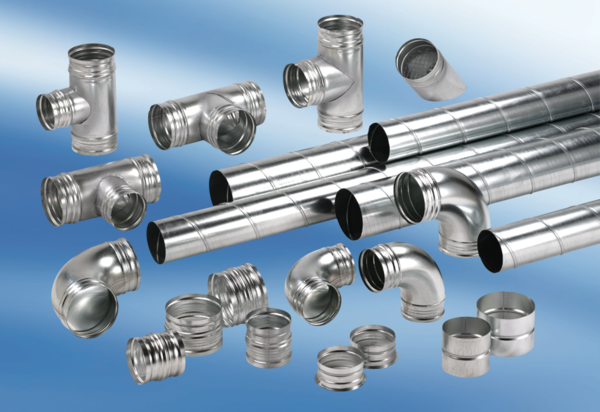 